Hantering vid revidering av Driftkritisk dokumentation / Områdesplaner / Områdesgemensamma dokumentInnan leverans av relationshandling skall respektive teknik säkerställa att samtlig 
Driftkritisk dokumentation / berörda Områdesplaner / Områdesgemenssamma dokument reviderats i nödvändig omfattning. Se anvisning Teknisk dokumentation på regionvasterbotten.se för ytterligare information.Kontroll av vilka Driftkritisk dokumentation / Områdesplaner / Områdesgemensamma dokument som påverkas av aktuellt projekt skall ske inom ramen för aktuellt byggprojekt.Arbetsgång vid revidering av Driftkritisk dokumentationAll revidering av dokumentation skall föregås av inventering vid platsbesökBefintliga underlag skall användas som underlag för revideringKorta ledtider förordas. Lån av original tas endast efter färdigställd inventeringPappersomgång av reviderade dokument levereras alltid Färdigt underlag skickas till drifting@regionvasterbotten.seMailet rubriceras enligt principen ”F99 – Sjukhus-Teknik”Se exemplet nedan: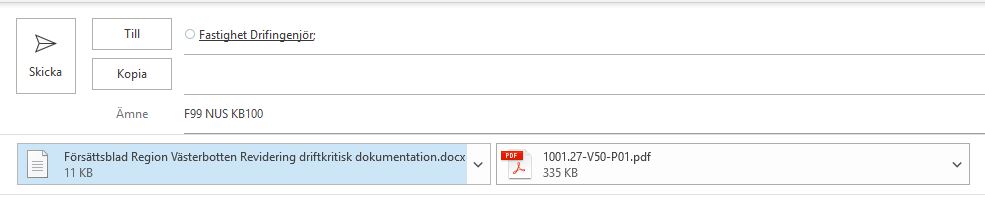 Datum: 2023 -      -     Datum: 2023 -      -     Datum: 2023 -      -     FastighetsområdeFastighetsområdeFastighetsområde(1001 NUS, 2001 SKE, 3001 LSE)(1001 NUS, 2001 SKE, 3001 LSE)ByggnadsnummerByggnadsnummerByggnadsnummerVåningsplan/trappaVåningsplan/trappaVåningsplan/trappa(Exempel: Plan 06 / vån 3 tr)(Exempel: Plan 06 / vån 3 tr)RumsnummerRumsnummerRumsnummerDriftkritiskt system som berörsDriftkritiskt system som berörsDriftkritiskt system som berörs(KV100, VV100, VVC10, AJ100, AL001, GO003, Säkerhetsinstruktion Gas, KB100, VP100, El)(KV100, VV100, VVC10, AJ100, AL001, GO003, Säkerhetsinstruktion Gas, KB100, VP100, El)Projektledare(Vem har drivit projektet?)Projektledare(Vem har drivit projektet?)Projektledare(Vem har drivit projektet?)Namn:Namn:Tel.nr:Tel.nr:E-post:E-post:Region Västerbottens ProjektnummerRegion Västerbottens ProjektnummerRegion Västerbottens ProjektnummerUnderlag upprättat av:Underlag upprättat av:Underlag upprättat av:Namn:Namn:Tel.nr:Tel.nr:E-post:E-post:Uppdragets omfattning:(Kortfattad beskrivning av vad revideringen gäller)Uppdragets omfattning:(Kortfattad beskrivning av vad revideringen gäller)Uppdragets omfattning:(Kortfattad beskrivning av vad revideringen gäller)Uppdragets omfattning:(Kortfattad beskrivning av vad revideringen gäller)Uppdragets omfattning:(Kortfattad beskrivning av vad revideringen gäller)Övrig info:Övrig info: